Poniedziałek  04.05.2020r.Kl.VII ab DZ – 2 hTEMAT:  Ćwiczenia ogólnorozwojowe.Zapoznaj się z ćwiczeniami przedstawionymi na filmie i ćwicz:https://www.youtube.com/watch?v=JYVwDDtlrAQTemat: SKOK W DAL - JAK WYKONYWAĆ GO PRAWIDŁOWO? Zapoznaj się z metodą poprawnego wykonania skoku w dal, pomoże Wam film:https://www.sk-sport.pl/skok-w-dal-jak-wykonywac-go-prawidlowo-blog-pol-1555493484.htmlKL.V b cała klasa- 1hTEMAT: Stretching - rozciąganie całego ciała.Zapoznaj się z podanymi  niżej ćwiczeniami rozciągającymi i ćwicz:https://www.youtube.com/watch?v=vq_4SghsXUgKl.VIII b cała klasa- 1hTEMAT:  Piłka nożna – ćwiczenia do wykonania w domu. https://www.youtube.com/watch?v=9VY_dEPp1wk lub rozwiąż testhttp://sporttopestka.pl/rozwiaz-krotki-test-quiz-z-pilki-noznej/KL.VIab DZ – 2hTEMAT:  Ćwiczenia ogólnorozwojowe.Zapoznaj się z ćwiczeniami przedstawionymi na filmie i ćwicz:https://www.youtube.com/watch?v=JYVwDDtlrAQTemat: SKOK W DAL - JAK WYKONYWAĆ GO PRAWIDŁOWO? Zapoznaj się z metodą poprawnego wykonania skoku w dal, pomoże Wam film:https://www.sk-sport.pl/skok-w-dal-jak-wykonywac-go-prawidlowo-blog-pol-1555493484.htmlWTOREK – 05.05.2020r.KL.Vac DZ  -2h TEMAT: Stretching - rozciąganie całego ciała.Zapoznaj się z podanymi  niżej ćwiczeniami rozciągającymi i ćwicz:https://www.youtube.com/watch?v=vq_4SghsXUgTEMAT: Zdrowie, hartowanie, wypoczynek - teoria w pigułce. Rozwiąż test otwierając poniżej link:https://wordwall.net/pl/resource/1536392/wf/wf-zdrowie-hartowanie-wypoczynek-teoria-w-pigu%C5%82ce-KL. VIII b cała klasaTEMAT:  Ćwiczenia ogólnorozwojowe.Zapoznaj się z ćwiczeniami przedstawionymi na filmie i ćwicz:https://www.youtube.com/watch?v=JYVwDDtlrAQTemat: SKOK W DAL - JAK WYKONYWAĆ GO PRAWIDŁOWO? Zapoznaj się z metodą poprawnego wykonania skoku w dal, pomoże Wam film:https://www.sk-sport.pl/skok-w-dal-jak-wykonywac-go-prawidlowo-blog-pol-1555493484.htmlKL.VII b cała klasa – 1h -zajęcia rozwijająceTEMAT: Zdrowie, hartowanie, wypoczynek - teoria w pigułce. Rozwiąż test otwierając poniżej link:https://wordwall.net/pl/resource/1536392/wf/wf-zdrowie-hartowanie-wypoczynek-teoria-w-pigu%C5%82ce-ŚRODA  06.05.2020r.KL. Vac DZ, VIab DZ, Vb cała klasa –po 1 hTEMAT: Test sprawności fizycznej- próba szybkości. Biegnij szybko przez 10 sekund, wysoko unosząc kolana i klaszcząc pod uniesioną nogą. Policz liczbę klaśnięć. Wynik proszę przesłać na mój adres email n.zdalnaTK@gmail.comK/M1 pkt – 12 klaśnięć/15 klaśnięć
2 pkt – 16 klaśnięć/20 klaśnięć
3 pkt – 20 klaśnięć/25 klaśnięć
4 pkt – 25 klaśnięć/30 klaśnięć
5 pkt – 30 klaśnięć/35 klaśnięć
6 pkt – 35 klaśnięć/40 klaśnięć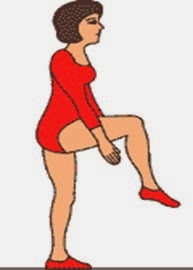 KL.VIIab DZ. 1hTEMAT: Czy znasz zasady piłki ręcznej?Rozwiąż test ze znajomości piłki ręcznej.https://samequizy.pl/czy-znasz-zasady-pilki-recznej/Czwartek 07.05.2020r.KL. VIIab DZ. VIab DZ–po 1hTEMAT: Pulse Pilates - ćwiczenia dla początkujących.Dzięki treningowi Pulse Pilates wzmocnisz i ukształtujesz całą swoją sylwetkę. Pilates to jedna z najzdrowszych form treningu. Obejrzyj film i ćwicz. https://www.youtube.com/watch?v=kC3odkmdToIKL. VIII b cała klasa 1hTEMAT: Pulse Pilates - ćwiczenia dla początkujących.Dzięki treningowi Pulse Pilates wzmocnisz i ukształtujesz całą swoją sylwetkę. Pilates to jedna z najzdrowszych form treningu. Obejrzyj film i ćwicz. https://www.youtube.com/watch?v=kC3odkmdToIPiątek 08.05.2020r.KL. V b cała klasa -2hTEMAT: Areobik – ćwiczenia przy muzyce.Obejrzyj film i ćwicz.https://www.youtube.com/watch?v=pezB41W4xaA TEMAT: Zdrowie, hartowanie, wypoczynek - teoria w pigułce. Rozwiąż test otwierając poniżej link:https://wordwall.net/pl/resource/1536392/wf/wf-zdrowie-hartowanie-wypoczynek-teoria-w-pigu%C5%82ce-KL. Vab DZ.- 1hTEMAT: Areobik – ćwiczenia przy muzyce.Obejrzyj film i ćwicz.https://www.youtube.com/watch?v=pezB41W4xaAŻYCZĘ WAM POWODZENIA I WYTRWAŁOŚCI – Teresa Krzymińska 